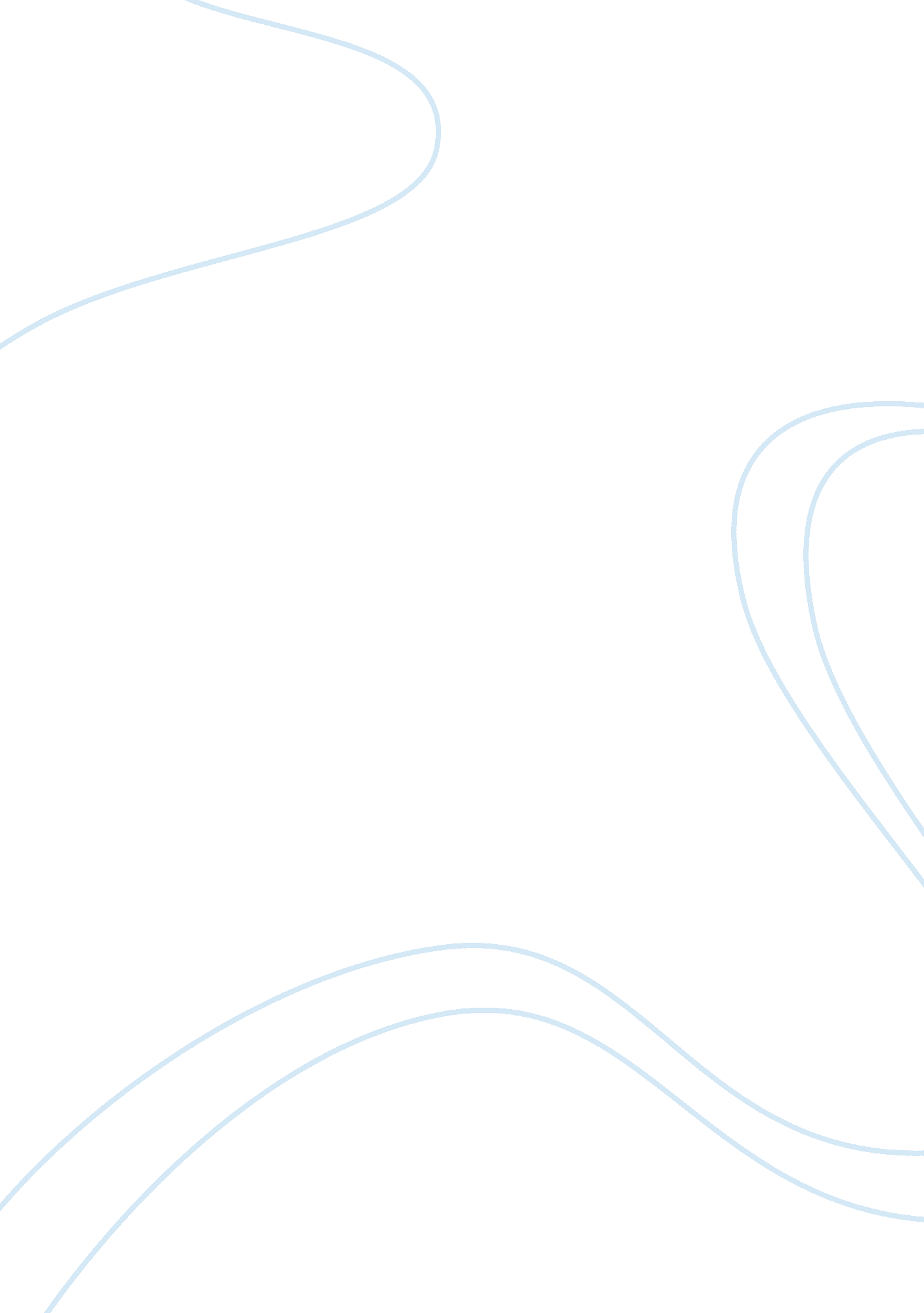 The collection and delivery of letters and packages, by a document and parcel del...Business, Marketing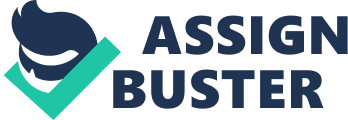 The collection and delivery of letters and packages, by a document and parcel delivery / logistics company Collection and delivery of letters and packages by a document and parcel company The company provides expedited movement of letters, documents, and packages to a different point. Some document deliveries are within the countries while others are overseas. The company maintains control over the shipment throughout the delivery process and often uses technology to monitor the location of each item. There are several departments that integrate ground and air network to provide a wide range of door to door deliveries. Where item are shipped internationally express delivery provider are involved in custom clearance procedures. This involves payment of the required duties and taxes. Within the geographic market, ground transportation does not exceed 500 miles while air transport is reserved for longer distance and time sensitive deliveries. 
The service and value added element include collection from point designated by sender, release upon providing identification document and signing by the receiver, delivery confirmation and guaranteed specific delivery time. The customer decides on when they want their letters, or parcels delivered. The several choices available are categorized into today, the next day, the second day or deferred delivery with several time deadlines (Hines and Rich, 56). 
The company process item for shipment through a network of pickup/ drop off center, operating centers, and airport hubs. The company at sender’s location retrieves items. The sender brings the item to the drop off location. Motorcycle, vans, or trucks to an operation center where they are sorted then transport the items. Items that are delivered over a short distance is carried by trucks from operating centers and delivered to their final destination. Those items that are transported over a long distance are carried from an operating center to the origin airport hub where they are sorted again. The item may travel further through one or more intermediate hub before the reach another operating center near the recipient. At the operating centers, the items are sorted once more, loaded into vans, and delivered directly to either the recipient or pick up location. 
Fig 1. The transportation flow 
the sender start the process 
Ground transport 

End 
End of process. 
References 
Hines P, Rich N. “ Express Delivery Services: Competitive Conditions Facing U. S.-based Firms in Foreign Markets. 17 46–64 2009. 